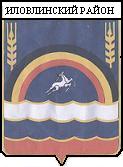            АДМИНИСТРАЦИЯ ИЛОВЛИНСКОГО МУНИЦИПАЛЬНОГО РАЙОНА ВОЛГОГРАДСКОЙ ОБЛАСТИРАСПОРЯЖЕНИЕОт18.02.2019 г.      № 21-пО функционировании антимонопольного комплаенса в администрации Иловлинского муниципального района Волгоградской области	В целях реализации Национального плана развития конкуренции в Российской Федерации на 2018 - 2020 годы, утвержденного Указом Президента Российской Федерации от 21 декабря 2017 г. N 618 "Об основных направлениях государственной политики по развитию конкуренции", руководствуясь распоряжением Правительства РФ от 18.10.2018 N 2258-р «Об утверждении методических рекомендаций по созданию и организации федеральными органами исполнительной власти системы внутреннего обеспечения соответствия требованиям антимонопольного законодательства»:Определить правовой отдел, отдел по развитию торговли, предпринимательства, бытового обслуживания населения и защиты прав потребителей, отдел экономической политики уполномоченным коллегиальным органом за функционирование антимонопольного комплаенса в администрации Иловлинского муниципального района Волгоградской области (далее – уполномоченный орган).Утвердить прилагаемый порядок выявления и оценки рисков нарушения антимонопольного законодательства при осуществлении администрацией Иловлинского муниципального района Волгоградской области своей деятельности (далее – администрация).Утвердить прилагаемую оценку эффективности функционирования в администрации антимонопольного комплаенса. Контроль за исполнением настоящего распоряжения оставляю за собой.Глава администрации Иловлинского муниципального района                                                          И.С. Гель								Утвержден распоряжением								администрации Иловлинского								муниципального района								Волгоградской области								от ________________ № ___Порядок выявления и оценки рисков нарушения антимонопольного законодательства при осуществлении администрацией своей деятельностиНастоящий порядок определяет порядок выявления и оценки рисков нарушения антимонопольного законодательства при осуществлении администрацией своей деятельности.С целью выявления и оценки рисков нарушения антимонопольного законодательства уполномоченный орган:2.1. Не реже одного раза в год проводит анализ выявленных нарушений антимонопольного законодательства в деятельности администрации за предыдущие 3 года (наличие предостережений, предупреждений, штрафов, жалоб, возбужденных дел) путем проведения следующих мероприятий:а) отдел по развитию торговли, предпринимательства, бытового обслуживания населения и защиты прав потребителей осуществляет сбор сведений о наличии нарушений антимонопольного законодательства. Все начальники отделов администрации обязаны в срок до 20 января года, следующего за отчетным представить в отдел развитию торговли, предпринимательства, бытового обслуживания населения и защиты прав потребителей сведения о наличии нарушений антимонопольного законодательства в письменной форме.б) Правовой отдел, отдел по развитию торговли, предпринимательства, бытового обслуживания населения и защиты прав потребителей, отдел экономической политики коллегиально рассматривает собранные сведения о наличии нарушений антимонопольного законодательства и определяет меры, направленные администрацией на недопущение повторения нарушения.2.2. Не реже одного раза в год правовой отдел проводит анализ нормативных правовых актов администрации путем осуществления сбора и проведения анализа представленных замечаний и предложений по размещенным текстам нормативных правовых актов администрации на официальном сайте администрации в информационно-телекоммуникационной сети «Интернет».  Тексты нормативных правовых актов, содержащих сведения, относящиеся к охраняемой законом тайне размещению на официальном сайте администрации в информационно-телекоммуникационной сети «Интернет» не подлежать.3. При выявлении рисков нарушения антимонопольного законодательства уполномоченным подразделением должна проводиться оценка таких рисков с учетом следующих показателей:а) отрицательное влияние на отношение институтов гражданского общества к деятельности администрации по развитию конкуренции;б) выдача предупреждения о прекращении действий (бездействия), которые содержат признаки нарушения антимонопольного законодательства;в) возбуждение дела о нарушении антимонопольного законодательства;г) привлечение к административной ответственности в виде наложения штрафов на должностных лиц или в виде их дисквалификации.4. Выявляемые риски нарушения антимонопольного законодательства распределяются уполномоченным органом (должностным лицом) по уровням согласно приложению.5. Сведения об анализе выявленных нарушений антимонопольного законодательства в деятельности администрации, анализе нормативных правовых актов администрации и об оценке рисков нарушения антимонопольного законодательства включается в доклад об антимонопольном комплаенсе.							Приложение к 							Порядку выявления и оценки 								рисков нарушения 										антимонопольного законодательства 							при осуществлении администрацией 							своей деятельностиУРОВНИ РИСКОВ НАРУШЕНИЯ АНТИМОНОПОЛЬНОГО ЗАКОНОДАТЕЛЬСТВА								Утвержден распоряжением								администрации Иловлинского								муниципального района								Волгоградской области								от ________________ № ___Оценка функционирования эффективности антимонопольного комплаенса в администрации	1. Оценка функционирования эффективности антимонопольного комплаенса в администрации проводится не реже одного в год правовым отделом, отделом по развитию торговли, предпринимательства, бытового обслуживания населения и защиты прав потребителей, отделом экономической политики коллегиально путем анализа достижения следующих ключевых показателей: а) Количество нарушений антимонопольного законодательства при проведении торгов, запросов котировок цен на товары, запросов предложений, заключении договоров с финансовыми организациями, заключении договоров в отношении муниципального имущества.б) Количество нарушений антимонопольного законодательства при издании правовых актов, совершения действий (бездействие), при предоставлении государственных или муниципальных услуг.в) Количество повторных нарушений антимонопольного законодательства при проведении торгов, запросов котировок цен на товары, запросов предложений, заключении договоров с финансовыми организациями, заключении договоров в отношении муниципального имущества.г) Количество повторных нарушений антимонопольного законодательства при издании правовых актов, совершения действий (бездействие), при предоставлении государственных или муниципальных услуг.2. Результаты оценки функционирования эффективности антимонопольного комплаенса в администрации правовым являются основой снижения рисков нарушения антимонопольного законодательства.3. Информация об оценке функционирования эффективности антимонопольного комплаенса в администрации включается в доклад об антимонопольном комплаенсе. 4. Доклад об антимонопольном комплаенсе в администрации направляется на утверждение главе администрации Иловлинского муниципального района Волгоградской области отделом по развитию торговли, предпринимательства, бытового обслуживания населения и защиты прав потребителей.Уровень рискаОписание рискаНизкий уровеньотрицательное влияние на отношение институтов гражданского общества к деятельности администрации по развитию конкуренции, вероятность выдачи предупреждения, возбуждения дела о нарушении антимонопольного законодательства, наложения штрафа отсутствуетНезначительный уровеньвероятность выдачи администрации предупрежденияСущественный уровеньвероятность выдачи администрации предупреждения и возбуждения в отношении него дела о нарушении антимонопольного законодательстваВысокий уровеньвероятность выдачи администрации предупреждения, возбуждения в отношении него дела о нарушении антимонопольного законодательства и привлечения его к административной ответственности (штраф, дисквалификация)